                                                 CURRICULUM VITAE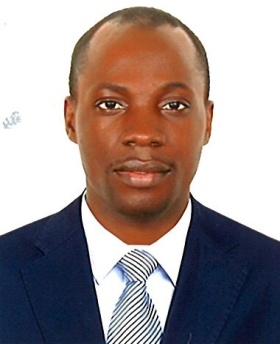 FREDUAE DUBAI-DEIRAEmail: fred.140950@2freemail.com OBJECTIVE:To excel in a position by applying my professional experience and strive towards fulfilling the responsibilities assigned to me, I can perform well in my field, and I assure to uphold your quality standards, policies and procedures.   KEY SKILLSCreative | Insightful | Innovative | Organized| AssertivePersonable | Adaptable | Communicator | Problem SolverProactive | Self-motivated | Team worker | Multi-taskingCan work under pressure.Excellent communication skills, written and verbal.WORK EXPERIENCECompany     : ALKHAJA GROUP COMPANYDuration       : From 7-12-2014 to 6-12-2016Work place: HATAM restaurant as Steward, Juice maker and as a waiterCompany     :  SOFITEL hotels and resorts Dubai down townDuration       : From 9th-01-2017 up to dateWork place   : Jaan restaurant as chef commi1 sushiKEY RESPONSIBILITIESWelcome customers as they arrive at the order counterProvide customers with the menu and suggest food items as per their     preferencesRelay orders to the kitchen so that they can be prepared immediatelyPrepare orders when needed by constantly checking the order slip for accuracyHandle preparation for fountain drinks, shakes and ice creamsPresent menus to guests and answer questions about menu items,  making recommendations upon request.Write guests food orders on order slips, memorize orders, or enter orders into computers for transmittal to kitchen staffCheck with customers to ensure that they are enjoying their meals and take action to correct any problemsPreparing food and meals with proper recipeFill salt, pepper, sugar, cream, condiment, and napkin containersRemove dishes and glasses from tables or counters, and take them to kitchen for cleaningClean tables and or counters after patrons have finished diningExpert in juice making of all typesMonitoring recording temperature chillers and freezersAttend to all needs of the guestsEmptying garbage regularlyPerform other related duties as assigned by store managersHandle customer’s complaints and concernsEDUCATIONAL ATTAINMENTTertiary Education 	:   Buganda royal institute of education certificated in computer science and                   			    technology from 2009-2010Secondary                    :   Mityana trinity college A level: UACE certificate from 2003-2006                                       Mityana trinity college O level: UCE certificate from 2007-2008Primary                            :   Namagunga p/s: certificate from 1996 - 2002PERSONAL INFORMATIONDate of Birth	:	23/march/1989Gender	               :   	Male Marital Status	:	MarriedLanguage 	:	English, LugandaVisa Status	:	Under cancellationReferenceShall be provided upon requestDECLARATIONI hereby declare that all the statements made in this application are true & correct to the best of my knowledge belief.                                                                                                                                                                    FRED